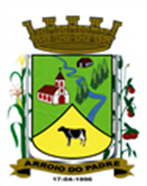 ESTADO DO RIO GRANDE DO SULMUNICÍPIO DE ARROIO DO PADREGABINETE DO PREFEITOÀ			Mensagem 75/2022.Câmara Municipal de VereadoresSenhora PresidenteSenhores Vereadores           Quando lhes encaminho mais um projeto, os cumprimento e passo a expor o que segue abaixo.           Durante alguns anos o município de Arroio do Padre prestou o serviço de transporte escolar em veículos próprios. Foram recebidos veículos da União e do Estado que com o passar do tempo se desgastaram e a sua manutenção se tornou muito onerosa para município, assim como o serviço como um todo, pois envolve uma série de outras despesas necessárias para a sua manutenção nos moldes em que estava sendo prestado.                          Decidiu, então, o município a terceirizar também esta parte do serviço que até então estava sendo realizado por meios próprios/diretos.           Inclusive alguns veículos que estavam sendo utilizados no serviço já foram alienados. Um deles, recebido do estado/RS numa espécie de comodato aguarda qual será o seu destino. Trata-se de um ônibus grande.            Importante lembrar que para os condutores daqueles veículos do transporte foi autorizado à também receberem gratificação por condução de veículos pesados, alterando-se para tanto a redação do art. 24 da Lei Municipal nº 961 de 30 de outubro de 2009, contemplando estes servidores e conceituando inclusive os tipos de veículos que fariam parte do rol em que seus condutores teriam direito a este benefício.           Dito isto, não havendo mais a prestação do serviço de transporte escolar por meios próprios, entende o poder executivo ser necessário alterar novamente o texto da legislação, pois da forma como se encontra dispõe sobre uma situação que já não existe mais.          Nesta direção, elaborou-se o projeto de lei 75/2022, que como dito, propõe a alteração da redação do art. 24 da Lei Municipal nº 961 de 30 de outubro de 2009, e com isto a revogação da Lei Municipal 1.362, de 07 de agosto de 2013, por ela não se aplicar mais no município.          Certo de sua atenção e apoio na aprovação do proposto, pois vem regular a situação de que trata, tendo em vista a realidade presente.Atenciosamente.Arroio do Padre, 18 de março de 2022._____________________Rui Carlos PeterPrefeito MunicipalÀ Sra.Jodele Vahl SchlesenerPresidente da Câmara Municipal de VereadoresArroio do Padre/RSESTADO DO RIO GRANDE DO SULMUNICÍPIO DE ARROIO DO PADREGABINETE DO PREFEITOPROJETO DE LEI Nº 75, DE 18 DE MARÇO DE 2022.	Altera o art. 24, da Lei Municipal nº 961, de 30 de outubro de 2009.Art. 1º A presente Lei altera o art. 24 da Lei Municipal nº 961, de 30 de outubro de 2009.Art. 2º O art. 24 da Lei Municipal nº 961, de 30 de outubro de 2009, passa a vigorar com a seguinte redação:Art. 24 Será atribuída a gratificação no valor de 10% (dez por cento) do vencimento básico, ao Condutor de Máquinas e/ou Veículos pesados.§1º Esta gratificação será concedida apenas mediante comprovação de curso de aperfeiçoamento para operar com as máquinas/veículos pesados enquanto estiver desempenhando a função de condutor de máquinas/veículos pesados. §2º Para o atendimento das disposições desta lei, são considerados máquinas/veículos pesados: moto niveladora, retroescavadeira, trator agrícola, caminhão, caminhão caçamba e ônibus.Art. 3º Fica revogado no ato de publicação desta Lei a Lei Municipal nº 1.362, de 07 de agosto de 2013.Art. 4º Esta Lei entra em vigor na data de sua publicação.            Arroio do Padre, 18 de março de 2022.Visto técnico:Loutar PriebSecretário de Administração, Planejamento, Finanças, Gestão e Tributos.                                Rui Carlos PeterPrefeito Municipal